FRUIT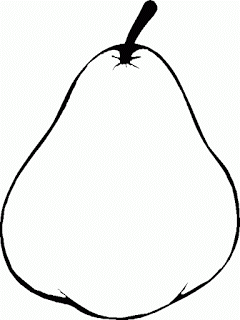 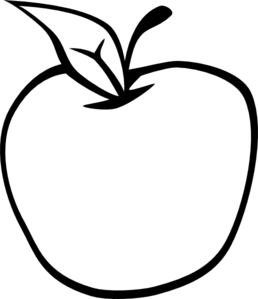 AN APPLE IS GREEN.                    A PEAR IS YELLOW.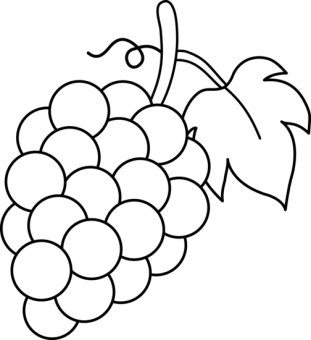 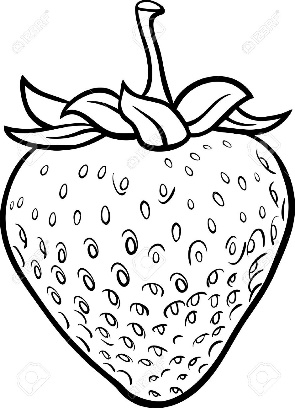 A STRAWBERRY IS RED.             GRAPES ARE PURPLE.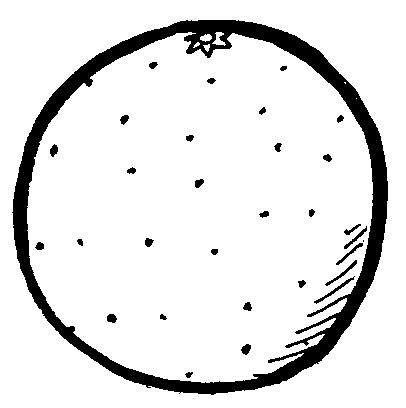 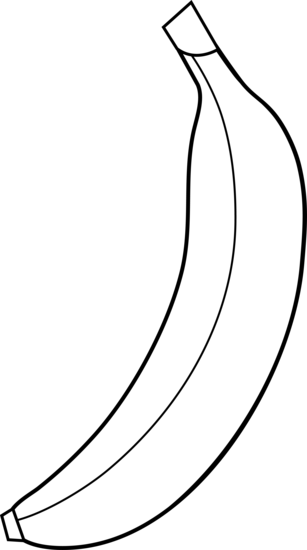 A BANANA IS YELLOW.         AN ORANGE IS ORANGE.